Με την 534/3-5-2017 απόφαση του Γ.Γ. Αποκεντρωμένης Διοίκησης Κρήτης εγκρίθηκε τροποποίηση του προϋπολογισμού οικονομικού έτους 2017 του Κληροδοτήματος Εμμανουήλ Μελισσείδη,  ως κατωτέρω.ΠΙΝΑΚΑΣ  ΤΡΟΠΟΠΙΗΜΕΝΟΥ ΠΡΟΫΠΟΛΟΓΙΣΜΟΥ 2017ΕΣΟΔΑ (€)ΕΞΟΔΑ (€)Σχετική η με αριθμό 13/2017 (ΑΔΑ : 687ΝΩΛΣ-0ΦΟ) απόφαση της Επιτροπής Διαχείρισης (Οικονομική Επιτροπή)Ο Πρόεδρος της Διαχειριστικής ΕπιτροπήςΚύρκος Αθανάσιος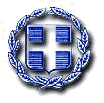 ΕΛΛΗΝΙΚΗ ΔΗΜΟΚΡΑΤΙΑ                                                                Γάζι,    10-05-2017ΝΟΜΟΣ ΗΡΑΚΛΕΙΟΥΔΗΜΟΣ ΜΑΛΕΒΙΖΙΟΥΚΛΗΡΟΔΟΤΗΜΑ ΕΜΜΑΝΟΥΗΛ ΜΕΛΙΣΣΕΙΔΗΕΠΙΤΡΟΠΗ ΔΙΑΧΕΙΡΙΣΗΣ (ΟΙΚΟΝΟΜΙΚΗ ΕΠΙΤΡΟΠΗ)Τακτικά Έσοδα83.226,12Έκτακτα Έσοδα62.000,00Σύνολο εσόδων παρούσης χρήσης145.226,12Περίσσευμα προηγούμενης χρήσης855.000,00ΣΥΝΟΛΟ ΕΣΟΔΩΝ1.000.226,12Τακτικά Έξοδα596.596,33Έξοδα Δ/νσης & Διαχ/σης περιουσίαςΈξοδα συντήρησης περιουσίαςΕκτέλεση Κοινωφελών σκοπώνΛοιπά έξοδα2.400,00218.996,41316.276,3958.923,53Έκτακτα Έξοδα3.000,00Σύνολο εξόδων παρούσης χρήσης599.596,33Πλεόνασμα επόμενης χρήσης400.629,79ΣΥΝΟΛΟ ΕΞΟΔΩΝ1.000.226,12